 El slogan “Yo soy Manyanet” nos acerca a nuestra idea de identidad como centros y como personas en la sociedad. 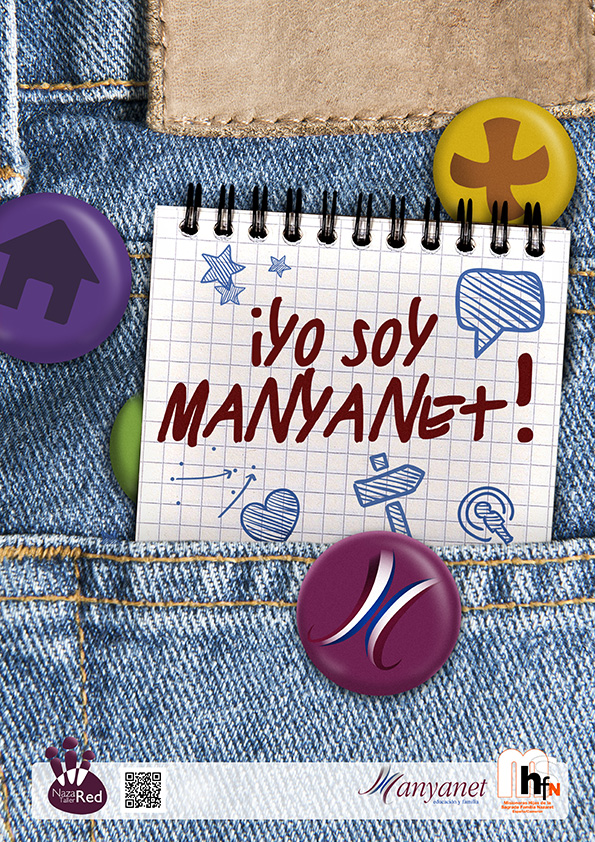 En nuestra pastoral está siempre presente e decálogo del Pastoralista Manyanetiano. Estas premisas son las que buscamos que nuestros niños y jóvenes perciban en nosotros y, por imitación, lleven ellos a cabo en sus vidas. En este comienzo de curso es imprescindible tener en cuenta la acogida por parte de todos (cambios en los grupos de clase o catequesis, compañeros nuevos, catequistas y profesores nuevos…). Por otro lado es también necesario hacer una reflexión sobre nuestros objetivos para el curso y cómo llevarlo a cabo con lo que somos y tenemos; conocernos bien ayuda a saber dónde es preciso mejorar y qué nos puede hacer avanzar y crecer más.En el cartel de este inicio de curso vemos el bolsillo de un pantalón vaquero en el que, de manera simbólica, llevamos cosas necesarias para este comienzo de curso: Nuestra casa y nuestra familia que nos da las fuerzas y seguridad para avanzar, nuestra identidad como cristianos simbolizada en la cruz, nuestra identidad como participantes del proyecto de San José Manyanet.1. Vive con alegría y agradecimiento —como don de Dios— su vocación al carisma de san José Manyanet.2. Asume el evangelio al estilo de Nazaret como opción de vida y lo contagia.3. Se deja interpelar por la palabra de Dios en la oración para ser coherente con lo que transmite.4. Cree en la familia como referente fundamental para toda persona y trata de “hacer de cada hogar un Nazaret”.5. Se compromete con la Iglesia a crear una sociedad más humana y feliz desde la familia y para las familias.6. Trabaja en equipo creando un ambiente familiar y tratando a todos con confianza y respeto.7. Considera a cada persona como un encargo de Dios, acepta y respeta las diferencias y ritmos de crecimiento de cada uno.8. Sabe escuchar y valora las pequeñas-grandes cosas de la vida de cada niño, joven y adulto.9. Sabe ver personas más que proyectos por lo que va más allá de los programas establecidos, promoviendo la cultura del corazón junto con la de la inteligencia.10. Es creativo y generoso ofreciendo su ayuda para actividades pastorales.DESARROLLOMiramos al cartel e identificamos sus elementos. Preguntamos  por esos elementos y lo que pueden simbolizar. Hacemos especial énfasis en la chapa con el símbolo de Manyanet recordando que está formado por tres letras que se corresponden con los nombres de los miembros de la Sagrada Familia (Jesús, María y José) y también hacemos notar los colores:Morado: Representa a San José y su trabajo arduo por llevar adelante su familia.El Blanco: Se identifica con Jesús como salvador y redentor.El Azul Celeste: Se identifica con la Virgen María, por su amor y disponibilidad a la llamada de Dios.Vemos y escuchamos el vídeo de “Algo va a empezar” de la película “high school musical” fijándonos en la letra y pensando en el comienzo del curso, en las posibilidades que tenemos de mejorar, de conocer a gente, de colaborar con otros pensando también en Jesús y San José Manyanet que nos van a acompañar. Nos habla de que en los comienzos tenemos expectativas de cambio y sentimos que hay algo nuevo; por otro lado podemos ver la figura de nuestro Padre Dios o de San José Manyanet cuando dice "al mirarte a ti, yo puedo sentir que algo va a empezar" o "mi mundo es más brillante cuando andas por ahí.https://www.youtube.com/watch?v=87aWnOkHmWsAlgo Va A EmpezarEn mi propio mundo... no entendía bienque pasa cualquier cosa si la dejas ser.Si no era visible, no era la verdad.Cerraba mi corazón... (Oh oh) a toda posibilidad.Y sé, que algo cambió, que distinto soy,y así desde hoy algo nuevo está por comenzar,se siente bien si conmigo estás.Y hoy, al mirarte a ti, yo puedo sentir (puedo sentir)que algo va a empezar.Uoh oh, yeah.Y nadie imaginaba... (Humm) que te hallaría aquí, uoh oh, yeah;y mi mundo es más brillante (Uoh oh oh, más brillante)si andas por ahí (por ahí).Y sé, que algo cambió, que distinto soy,y hoy puedo creer que algo nuevo está por comenzar,se siente bien si conmigo estás.Y hoy, al mirarte a ti, yo puedo sentir...que algo va a empezar.Yo no creía que pasaba hasta que a mí me pasó, uoh oh oh, yeah.Y antes nunca lo vi, pero lo puedo sentir, uoh oh ¡oh!Comenzó lo nuevo ya, se siente bien si conmigo estás,y hoy al mirarte a ti yo puedo sentir...que comenzó lo nuevo ya, se siente biensi conmigo estás (Oh joh...)y hoy, al mirarte a ti yo puedo sentir (puedo sentir)que algo va a empezar.Que algo va a empezar, que algo va a empezarVamos ahora a pensar en qué es lo que necesitamos  llevar en nuestros bolsillos que nos ayude en este curso y qué nos proponemos para este curso. Dibujaremos los objetos en un trozo de papel y los recortaremos dándole forma.Individualmente llenamos nuestros bolsillos de un objeto que simbolice por un lado aquello que nos va a ayudar en el curso y otro objeto que simbolice aquello que nos proponemos para este curso. En equipos de cuatro ponemos en común nuestra elección y buscamos un objeto que nos ayude como equipo y otro que simbolice lo que nos propongamos como equipo.Ponemos en común con todo el grupo y llenamos los bolsillos de nuestro vaquero (tendremos la imagen en DIN-A3) de esos símbolos que nos sirven de propósito para el curso y que nos ayudarán a mejorar como personas, como cristianos y como estudiantes. 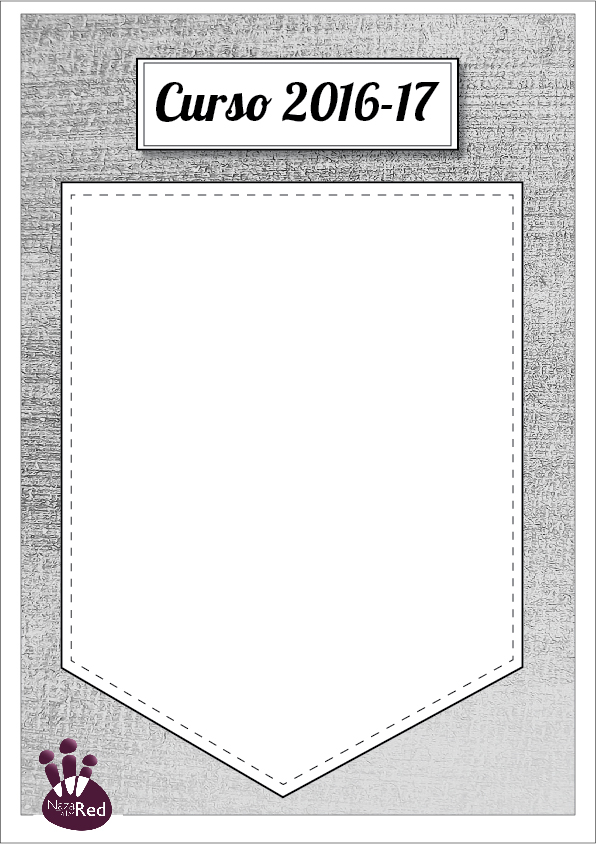 Este cartel se mantendrá visible en clase durante el curso y al final del mismo servirá para revisar los compromisos.Pistas para la elección del compromiso individual:Mejorar algo de mí mismo.Mejorar algo en la relación con los demás.Retos personales.Pistas para la elección del compromiso grupal:Relación entre los compañeros.Acogida a los nuevos.Ambiente del grupo.Apertura al exterior.